INDICAÇÃO Nº 5041/2018Indica ao Poder Executivo Municipal que efetue limpeza de toda extensão de Canteiro, localizado entre a SP 304 e Avenida Aristides Bueno de Oliveira, no Bairro Parque Residencial Jacyra, neste município.Excelentíssimo Senhor Prefeito Municipal, Nos termos do Art. 108 do Regimento Interno desta Casa de Leis, dirijo-me a Vossa Excelência para sugerir que, por intermédio do Setor competente, que efetue limpeza de toda extensão de Canteiro, localizado entre a SP 304 e Avenida Aristides Bueno de Oliveira, no Bairro Parque Residencial Jacyra, neste município.  Justificativa:Conforme visita realizada “in loco”, o canteiro necessita, com urgência, dos serviços de limpeza, uma vez que está com acumulo de lixo entulhos.Plenário “Dr. Tancredo Neves”, em 09 de novembro de 2.018.CELSO LUCCATTI CARNEIRO“Celso da Bicicletaria”-vereador-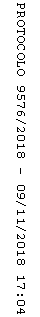 